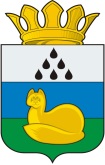 ДУМАУВАТСКОГО МУНИЦИПАЛЬНОГО РАЙОНАПРОТОКОЛзаседания постоянной комиссии по бюджету, местным налогам и сборам 23 июня 2022 г.	№ 2с. УватМесто проведения заседания – с. Уват, ул. Иртышская, д. 19, каб. 225.Присутствовали: 5 депутатов (установленная численность депутатов - 5). Список присутствующих прилагается.Кворум соблюден.Приглашены (присутствуют):Шестера С.Н. – начальник управления финансов администрации Уватского муниципального района.Созонова Е.А. – начальник юридического отдела администрации Уватского муниципального района.Коротких М.В. – начальник управления имущественных отношений и земельных ресурсов администрации Уватского муниципального района.Председатель постоянной комиссии Климов И.А. ознакомил депутатов с проектом повестки заседания постоянной комиссии и уточнил, есть ли у кого-то предложения о внесении изменений или дополнений в повестку. Других предложений от депутатов об изменении и дополнении повестки не поступило.Вопрос об утверждении повестки вынесен на голосование.Результат голосования по повестке в целом:РЕШИЛИ: Повестку Дня заседания постоянной комиссии считать принятой.П О В Е С Т К А: Об исполнении бюджета Уватского муниципального района за 2021 год.Докладывает - начальник управления финансовадминистрации Уватского муниципального районаШестера Светлана НиколаевнаОб уполномоченном органе на осуществление контроля в сфере закупок товаров, работ, услуг для обеспечения муниципальных нужд Уватского муниципального района. Докладывает - начальник юридического отделаадминистрации Уватского муниципального районаСозонова Евгения АнатольевнаОб утверждении Отчета о результатах приватизации муниципального имущества Уватского муниципального района за 2021 год.Докладывает – начальник управления имущественныхотношений и земельных ресурсов администрацииУватского муниципального районаКоротких Мария ВасильевнаО внесении изменений в главу 2 приложения к решению Думы Уватского муниципального района от 07.12.2021 №100 «Об утверждении Прогнозного плана (программы) приватизации муниципального имущества Уватского муниципального района на 2022 год».Докладывает – начальник управления имущественныхотношений и земельных ресурсов администрацииУватского муниципального районаКоротких Мария Васильевна1. СЛУШАЛИ:	Об исполнении бюджета Уватского муниципального района за 2021 год.Шестера С.Н.: представила исполнение бюджета Уватского муниципального района за 2021 год согласно приложению к настоящему протоколу.Предлагается время для вопросов.Вопросов не последовало.ВЫСТУПИЛИ:Климов И.А.: предложил рекомендовать депутатам районной Думы принять проект решения.Других предложений не поступило. Вопрос вынесен на голосование. Результат голосования:2. СЛУШАЛИ:	Об уполномоченном органе на осуществление контроля в сфере закупок товаров, работ, услуг для обеспечения муниципальных нужд Уватского муниципального района.Созонова Е.А.: Проект решения Думы Уватского муниципального района «Об органе, уполномоченном на осуществление контроля в сфере закупок товаров, работ, услуг для обеспечения муниципальных нужд Уватского муниципального района» разработан в соответствии с пунктом 3 части 3 статьи 99 Федерального закона от 05.04.2013 № 44-ФЗ «О контрактной системе в сфере закупок товаров, работ, услуг для обеспечения государственных и муниципальных нужд», Уставом Уватского муниципального района Тюменской области, с целью закрепления полномочий администрации Увamcкoгo муниципального района на осуществление контроля в сфере закупок товаров, работ, услуг для обеспечения муниципальных нужд Уватского муниципального района.Предоставляется время для вопросов.Вопросов не последовало.ВЫСТУПИЛИ:Климов И.А.: предложил рекомендовать депутатам районной Думы принять проект решения. Других предложений не поступило. Вопрос вынесен на голосование. Результат голосования:3. СЛУШАЛИ:	Об утверждении Отчета о результатах приватизации муниципального имущества Уватского муниципального района за 2021 год.Коротких М.В.: Проект решения Думы Уватского муниципального района «Об утверждении Отчета о результатах приватизации муниципального имущества Уватского муниципального района за 2021 год» (далее по тексту – Отчет) разработан в соответствии с Федеральным законом от 21.12.2001 № 178-ФЗ «О приватизации государственного и муниципального имущества», решением Думы Уватского муниципального района от 20.03.2014 № 275 «Об утверждении Порядка принятия решений об условиях приватизации муниципального имущества Уватского муниципального района».Согласно настоящему Отчету из прогнозного плана (программы) приватизации муниципального имущества на 2021 год реализовано:1. Часть нежилого помещения площадью 16,7 кв. м (ранее нежилое помещение № 14 по экспликации к поэтажному плану строения), расположенное по адресу: Тюменская область, Уватский район, поселок Туртас, улица Ленина, дом 25, помещение 1, способ приватизации – преимущественное право на приобретение арендуемого имущества субъектом малого и среднего предпринимательства, цена сделки – 323 333,33 рублей;2. Нежилое помещение, расположенное по адресу: Тюменская область, Уватский район, с. Уват, ул. Авиаторов, д. 10, помещение 1, способ приватизации – преимущественное право на приобретение арендуемого имущества субъектом малого и среднего предпринимательства, цена сделки – 460 833,33 рублей;3. Картофелекопатель КТН-2В, способ приватизации – открытый аукцион, цена сделки 33 604,20 рублей;4. Специализированный пассажирский автомобиль ГАЗ 2217, государственный регистрационный знак А279РА72, способ приватизации – открытый аукцион, цена сделки 36 484,00 рублей;5. Легковой автомобиль ВАЗ — 21104, государственный регистрационный знак В710УВ72, а также совместно с автомобилем продано находящееся в нем имущество:1) автомагнитола Mysteri;2) коврик резиновый 1 компл.;3) колонка Pioner 6911; 4) авточехлы;5) колонка Pioner 1339,способ приватизации – открытый аукцион, цена сделки 73 616,00 рублей;6. Автобус HYUNDAI, государственный регистрационный знак М006РО72, способ приватизации – открытый аукцион, цена сделки 86 000,00 рублей;7. Автобус YUTONG, государственный регистрационный знак Е339УК72, способ приватизации – открытый аукцион, цена сделки 102 000,00 рублей.Всего от реализации муниципального имущества в бюджет Уватского муниципального района поступило (за вычетом НДС) — 929 892,38 рубля.Реализация остального имущества не состоялась по причине отсутствия заявок и поступление одной заявки на участие в торгах. Часть нереализованного в 2021 году имущества, включено в план (программу) приватизации муниципального имущества на 2022 год.На основании вышеизложенного прогнозный план (программа) приватизации муниципального имущества Уватского муниципального района за 2021 год выполнен не в полном объеме.Предоставляется время для вопросов.Вопросов не последовало.ВЫСТУПИЛИ:Климов И.А.: предложил рекомендовать депутатам районной Думы принять проект решения.Других предложений не поступило. Вопрос вынесен на голосование. Результат голосования:4. СЛУШАЛИ:	О внесении изменений в главу 2 приложения к решению Думы Уватского муниципального района от 07.12.2021 №100 «Об утверждении Прогнозного плана (программы) приватизации муниципального имущества Уватского муниципального района на 2022 год».Коротких М.В.: Проект решения Думы Уватского муниципального района «О внесении изменений в главу 2 приложения к решению Думы Уватского муниципального района от 07.12.2021 № 100 «Об утверждении прогнозного плана (программы) приватизации муниципального имущества Уватского муниципального района на 2022 год» разработан в связи с потребностью автономного учреждения «Центр досуга и культуры Уватского муниципального района» в муниципальном имуществе(конференц-кресло ROOTA в количестве 26 штук), включенном в прогнозный план (программу) приватизации муниципального имущества Уватского муниципального района.Согласно протокола заседания Комиссии по приватизации муниципального имущества Уватского муниципального района от 07.06.2022 № 2, предлагается исключить из прогнозного плана (программы) приватизации муниципального имущества Уватского муниципального района на 2022 год вышеуказанные объекты.Предоставляется время для вопросов.Вопросов не последовало.ВЫСТУПИЛИ:Климов А.В. предложил депутатам принять проект решения постоянной комиссии. Других предложений не поступило. Вопрос вынесен на голосование. Результат голосования:Председательствующий						И.А.КлимовСекретарь заседания							Р.Ф.ИбрагимоваПриложениек протоколу от 23.06.2022 №2Пояснительная записка к отчету об исполнении бюджетаУватского муниципального района за 2021 годПроект решения Думы Уватского муниципального района «Об исполнении бюджета Уватского муниципального за 2021 год» подготовлен в соответствии решением Думы Уватского муниципального района от 11.06.2010 № 448 «Об утверждении Положения о бюджетном процессе в Уватском муниципальном районе».Основные характеристики исполнения бюджета за 2021 год: 1) общий объем доходов в сумме 8 487 907,5 тыс. рублей;2) общий объем расходов в сумме 8 566 695,7 тыс. рублей;3) дефицит бюджета 78 788,2 тыс. рублей.Безвозмездные поступления из других уровней бюджета и от негосударственных организаций получены в сумме 7 856 406,8 тыс. руб., в том числе:дотации – 6 624 045 тыс. рублей; субвенции на исполнение государственных полномочий - 569 344,3 тыс. рублей;субсидии и иные межбюджетные трансферты, передаваемые для выполнения полномочий органов местного самоуправления по решению вопросов местного значения, составили 658 305,5 тыс. рублей;безвозмездные поступления от негосударственных организаций - 17 527,5 тыс. рублей;прочие безвозмездные поступления - 150,0 тыс. рублей;доходы от возврата остатков целевых средств прошлых лет составили 1 685,2 тыс. рублей, возврат остатков целевых средств прошлых лет минус 14 650,7 тыс. рублей.Налоговая политика Уватского муниципального района в отчетном финансовом году была направлена на сохранение и наращивание налогового потенциала, что позволило скорректировать плановые назначения при исполнении бюджета.Увеличению первоначального плана по налоговым и неналоговым доходам способствовали эффективное управление муниципальной собственностью, проведение мероприятий в части вовлечения в налоговый оборот объектов недвижимости, «выпадающих» из налогообложения, продолжение работы по межведомственному взаимодействию.Информация о кассовом поступлении доходов представлена в таблице 1.Таблица 1(тыс. рублей)В 2021 году доходная часть бюджета муниципального района включала в себя 631 500,7 тыс. рублей налоговых и неналоговых поступлений. Уточненный план по собственным источникам доходов выполнен на 103,8%.Информация о кассовом поступлении налоговых и неналоговых доходов в разрезе источников за 2021 год представлена в таблице 2.Таблица 2(тыс. рублей)В течение 2021 финансового года первоначальный план поступлений налоговых и неналоговых доходов бюджета Уватского муниципального был скорректирован в сторону увеличения на 49 720,3 тыс. рублей.Администрации муниципального района удалось обеспечить сверх первоначально утвержденных бюджетных назначений дополнительное поступление налоговых и неналоговых доходов  бюджета Уватского муниципального района в объеме 83 474,8 тыс. рублей, в том числе:- акцизам – 1 683,2 тыс. рублей (норматив отчислений в бюджет района – 0,3193 %); - налогу, взимаемому в связи с упрощенной системой налогообложения – 4 431,2 тыс. рублей;- налогу, взимаемому в связи с применением патентной системы налогообложения – 539,0 тыс. рублей (обусловлено ростом количества выданных патентов);- единому налогу на вмененный доход для отдельных видов деятельности в сумме 228,5 тыс. рублей;Согласно Налоговому кодексу Российской Федерации, решению Думы Уватского муниципального района от 25.03.2021 № 47 «О признании утратившими силу решений Думы Уватского муниципального района о едином налоге на вмененный доход» с 01.01.2021 указанная система налогообложения не применяется. В отчетном году поступили платежи, начисленные за 4 квартал 2020 года, а также задолженность за истекшие налоговые периоды.- единому сельскохозяйственному налогу – 39,8 тыс. рублей (в основной части поступили платежи от налогоплательщика согласно решениям о взыскании задолженности (разовые платежи);- государственной пошлине – 429,8 тыс. рублей (данные виды платежей носят нерегулярный (заявительный) характер);- доходам от использования имущества, находящегося в муниципальной собственности – 19 960,4 тыс. рублей (обусловлено поступлением арендной платы по вновь заключенным в 2021 году договорам аренды, ведением претензионно-исковой работы, применением способа исчисления величины арендной платы исходя из оценки рыночной стоимости права аренды движимого и недвижимого имущества, произведены разовые платежи по краткосрочным договорам 2021 года и за периоды 2020 года);- плате за загрязнение окружающей среды – 48 846,3 тыс. рублей (поступили разовые платежи в размере 29 655 тыс. рублей. Администратором данных доходов является Северо-Уральское Межрегиональное Управление Росприроднадзора);- доходам от оказания платных услуг (работ) и компенсации затрат государства – 4 807,9тыс. рублей (данные виды платежей носят нерегулярный характер поступлений: возмещение расходов, понесенных в связи с эксплуатацией имущества; возврат дебиторской задолженности прошлых лет);- доходам от продажи материальных и нематериальных активов – 1 379,7 тыс. рублей;- штрафным санкциям – 1 129,0 тыс. рублей (данные виды платежей носят нерегулярный характер).К первоначально утвержденным бюджетным назначениям план не выполнен на 10 392,3 тыс. рублей по следующим доходным источникам:- налогу на доходы физических лиц – 10 281,8 тыс. рублей;На уровень поступлений НДФЛ оказало влияние снижение налоговой базы в отношении юридических лиц, зарегистрированных на межселенной территории Уватского муниципального района, где сосредоточены нефтяные месторождения.Отрицательное влияние на поступления НДФЛ в бюджет района оказывает рост имущественных и социальных вычетов.- земельному налогу – 110,5 тыс. рублей;В 2021 году налогоплательщик уточнил место нахождения земельного участка, в связи с чем, поступления по налогу в отношении данного земельного участка (в том числе за отчетные периоды 2020 года) уточнены администратором доходов (МИФНС №7 по Тюменской области) из бюджета Уватского муниципального района в бюджет Уватского сельского поселения.По итогам исполнения бюджета Уватского муниципального района за 2021 год сложился дефицит в сумме 78 788,2 тыс. рублей. Информация о дополнительно выделенных бюджету Уватского муниципального района из областного бюджета в 2021 году денежных средств (с учетом перераспределения бюджетных ассигнований прошлых лет) представлена в приложении №1.В областной бюджет возвращено неиспользованных целевых средств областного бюджета, выделенных бюджету района в 2021 году в сумме 28 066,5 тыс. рублей, с подтверждением потребности в указанных средствах в сумме 505,1 тыс. рублей.Объём просроченной задолженности по неналоговым доходам, администрируемым главными администраторами (администраторами) доходов бюджета Уватского муниципального района на 01.01.2022 года составил 75 688,3 тыс. рублей, увеличился по сравнению с данными на 01.01.2021 на 3 793,2 тыс. рублей, в том числе в разрезе видов доходов:а) объем задолженности увеличился на 5 748,2 тыс. рублей*, в том числе:- доходам, получаемым в виде арендной платы за земельные участки - 127,8 тыс. рублей.- прочим доходам от использования имущества и прав, находящихся в государственной и муниципальной собственности – 189,4 тыс. рублей;- доходам от компенсации затрат государства (дебиторская задолженность прошлых лет) – 4 140,1 тыс. рублей;- доходам от продажи земельных участков – 28,3 тыс. рублей;- штрафным санкциям – 1 161,7 тыс. рублей;- плате по соглашениям об установлении сервитута в отношении земельных участков, находящихся в государственной или муниципальной собственности – 7,8 тыс. рублей;- доходам, поступающим в порядке возмещения расходов, понесенных в связи с эксплуатацией имущества – 23,7 тыс. рублей;- доходам от реализации имущества, находящегося в государственной и муниципальной собственности (за исключением движимого имущества бюджетных и автономных учреждений, а также имущества государственных и муниципальных унитарных предприятий, в том числе казенных) – 53,3 тыс. рублей;- плате за увеличение площади земельных участков, находящихся в частной собственности, в результате перераспределения таких земельных участков и земель (или) земельных участков, находящихся в государственной или муниципальной собственности – 16,1 тыс. рублей.б) объем задолженности уменьшился на 1 955,0 тыс. рублей, в том числе:- доходам от сдачи в аренду муниципального имущества – 1 551,0 тыс. рублей;- доходам от уплаты части прибыли МУП – 404,0 тыс. рублей.* Причины возникновения просроченной дебиторской задолженности по доходам, получаемым в виде арендной платы за земельные участки включает в себя в большей части задолженность прошлых лет, в отношении которой ведется исполнительное производство. В работе у судебных приставов находятся исполнительные листы по наиболее крупным должникам: ООО «Сибиряк», ООО «Спец УБР Уват», ООО «Иртыш», ООО «КапиталЛес», ООО «НефтеГазСтройТехнологии». В случае окончания данного производства соответствующая задолженность будет вынесена на комиссию по признанию ее безнадежной к взысканию и списанию. По оставшейся части дебиторской задолженности ведется претензионно-исковая работа по ее взысканию. За 2021 год по аренде земельных участков направлено 90 претензий на сумму 1022,1 тыс.рублей, из них удовлетворено 42 претензии, погашено задолженности на сумму 253,6 тыс.рублей, подано 12 исковых требований на сумму 722,8 тыс.рублей, присуждено к взысканию 164,2 тыс.рублей, погашено задолженности 21,4 тыс. рублей. Основной причиной роста просроченной дебиторской задолженности является невыполнение арендаторами договорных обязательств.Причины возникновения просроченной дебиторской задолженности по прочим доходам от использования имущества и прав, находящихся в государственной и муниципальной собственности:1. По договорам коммерческого найма. Просроченная дебиторская задолженность, возникшая по состоянию на 01.01.2022 включает в себя задолженность, в основном, прошлых лет, а также текущую задолженность. В 2021 году направлено в адрес нанимателей 23 претензии на сумму 358,3 тыс. рублей, из них удовлетворено 5 претензий, поступила оплата по направленным претензиям в размере 10,4 тыс. рублей. Подано в суд 1 исковое заявление на сумму 33,5 тыс. рублей. Поступила оплата по исковым требованиям в 2021 году, включая исковые требования прошлых лет, на сумму 155,2 тыс.рублей.2. По договорам служебного найма. Просроченная дебиторская задолженность включает в себя задолженность, в основном, прошлых лет, а также текущую задолженность. В работе у судебных приставов находятся исполнительные листы по должникам. По другой части дебиторской задолженности ведется претензионно-исковая работа по её взысканию. За 2021 год направлено 3 претензии на сумму 12,0 тыс. рублей, из них удовлетворена 1 претензия на сумму 4,0 тыс. рублей, направлено исковых требований - 0, погашено задолженности по исковым требованиям прошлых лет на сумму 1,5 тыс. рублей. 3. По договорам социального найма. Просроченная дебиторская задолженность включает в себя задолженность, в основном, прошлых лет (ООО "Жилсервис"), в отношении которого по результатам претензионно-исковой работы возбуждены исполнительные производства (ООО "Жилсерис", прекратил хозяйственную деятельность, исключен из ЕГРЮЛ). В случае окончания исполнительного производства, задолженность будет вынесена на комиссию по признанию её безнадежной к взысканию и списанию. По другой части дебиторской задолженности ведется претензионно-исковая работа по её взысканию. За 2021 год направлено 32 претензии за наем на сумму 460,4 тыс. рублей, из них удовлетворено 10 претензий, погашено задолженности на сумму 70,4 тыс. рублей, подано 13 исковых требований за наем на сумму 220,0 тыс. рублей, присуждено к взысканию за наем на сумму 220,0 тыс. рублей, погашено задолженности по исковым требованиям прошлых лет на сумму 117,4 тыс. рублей. Признана безнадежной к взысканию задолженность на сумму 15,8 тыс. рублей. Причины возникновения просроченной дебиторской задолженности доходам от компенсации затрат государства: нарушение договорных отношений муниципальными унитарными предприятиями в сфере ЖКХ по договорам о переводе долга и уступке требований, о предоставлении субсидии на возмещение затрат за фактически выполненные аварийно – восстановительные работы. Ведется судебное разбирательство с ООО "Жилищное строительство" по муниципальному контракту на выполнение подрядных работ по строительству объекта "Трибуна на биатлонном центре в с.Уват".Причины возникновения просроченной дебиторской задолженности по штрафным санкциям - неисполнение подрядными организациями решений судов, претензий о возмещении неустойки (пени, штрафы) за ненадлежащее исполнение обязательств, предусмотренных муниципальными контрактами, договорами аренды земельных участков, имущества, коммерческого, служебного, социального найма и др. Администрацией Уватского муниципального района ведется претензионно-исковая работа по взысканию задолженности, направляются акты сверки,  претензии,  подаются исковые заявления, должники уведомляются посредством телефонной связи, электронной почты, через портал Государственные услуги (ГИС ГМП).При проведении политики расходования бюджетных средств в соответствующих отраслях администрация Уватского муниципального района придерживалась следующих принципов:- осуществление безусловного исполнения действующих расходных обязательств;- принятие новых расходных обязательств только при условии наличия финансовых ресурсов на весь период их действия;- формирование расходов бюджета муниципального района по программному принципу. В течение года осуществлялся мониторинг соблюдения нормативов формирования расходов на содержание органов местного самоуправления. Случаев превышения нормативов формирования расходов и фактов выявления неэффективных расходов не установлено.Расходы бюджета Уватского муниципального районаПлан расходной части бюджета за 2021 год выполнен на 97,8% от уточненных годовых плановых бюджетных назначений (план 8 761 034,0 тыс. рублей, факт 8 566 695,7 тыс. рублей). Основную долю расходов бюджета в 2021 году составляют средства на реализацию муниципальной поддержки инвестиционных проектов Тюменской области, реализуемых в рамках мероприятий стратегии социально-экономического развития Уватского муниципального района (запланировано 5 989 500 тыс. рублей, исполнено 5 989 500 тыс. рублей).Информация об исполнении расходов бюджета Уватского муниципального района за 2021 год в разрезе разделов бюджетной классификации расходов представлена в таблице 3.Таблица 3(тыс. рублей)* Далее по тексту анализ расходов на финансирование разделов бюджетной классификации расходов бюджетов приводится к объему ассигнований, за исключением расходов на муниципальную поддержку инвестиционных проектов Тюменской области.В общем объеме 2 577 195,7 тыс. рублей расходы на решение вопросов местного значения составили 2 031 328,7 тыс. рублей, на осуществление переданных государственных полномочий – 545 867 тыс. рублей, в том числе направлено дополнительно средств местного бюджета на их реализацию в сумме 2 124 тыс. рублей.Расходная часть бюджета имела социальную направленность. Так финансирование отраслей социальной сферы составило 1 477 618,4 тыс. рублей (57,3%), в том числе: на образование было направлено – 1 080 854,2 тыс. рублей (41,9%), физическую культуру и спорт – 179 209,5 тыс. рублей (7%), сферы социальной политики – 85 493,2 тыс. рублей (3,3%), культуры – 132 061,5 тыс. рублей (5,1%).На летний отдых и оздоровление детей из бюджета муниципального района направлено 4 449,0 тыс. рублей. Бюджетные ассигнования были направлены на оплату труда сотрудников пищеблока и питание детей в детских оздоровительных лагерях с дневным пребыванием, приобретение расходных материалов, на мероприятия по предотвращению и недопущению распространения новой коронавирусной инфекции.В рамках мероприятий по проведению оздоровительной кампании детей и в целях содействия занятости несовершеннолетних на базе муниципальных учреждений социальной сферы были созданы временные рабочие места для трудоустройства несовершеннолетних, трудоустроено 217 человек. Объем расходов бюджета составил 3 866,6 тыс. рублей.В 2021 году Уватский муниципальный район принимал участие в реализации 2 национальных проектов: «Демография», «Жилье и городская среда».Информация об исполнении расходов бюджета в рамках национальных и региональных проектов и программ представлена в таблице 4.Таблица 4(тыс. рублей)В отчетном финансовом году бюджетные инвестиции в объекты муниципальной собственности осуществлялись в рамках муниципальных программ и составили 39 927,7 тыс. рублей, в том числе за счет целевых поступлений из областного бюджета – 13 031,5 тыс. рублей (в 2020 году объем инвестиций составил 42 180,9 тыс. рублей).Информация о бюджетных инвестициях в объекты муниципальной собственности представлена в таблице 5.Таблица 5(тыс. рублей)Важное направление для муниципального района – благоустройство территории и развитие жилищно-коммунальной сферы. Расходы на жилищно-коммунальное хозяйство в общем объеме расходов бюджета составляют 664 574,3 тыс. рублей (25,8%) и осуществлялись в рамках муниципальных программ:«Переселение граждан из непригодных для проживания жилых помещений и многоквартирных домов, признанных аварийными и подлежащими сносу» (информация о расходах бюджета представлена в таблице 4). Кроме того, направлено на проведение экспертизы жилых помещений, приобретаемых для переселения граждан из аварийного жилищного фонда, в части их соответствия условиям муниципальных контрактов - 816,0 тыс. рублей.«Строительство, реконструкция и капитальный ремонт объектов муниципальной собственности в Уватском муниципальном районе» (информация о расходах бюджета представлена в таблице 5). Кроме того, направлено на проведение строительно-технической экспертизы муниципальных квартир в п. Демьянка – 396,0 тыс. рублей, обследование канализационных сетей с.Уват – 810,0 тыс. рублей, оснащение дополнительными источниками наружного противопожарного водоснабжения в населенных пунктах Уватского муниципального района – 1470,2 тыс. рублей.«Основные направления развития жилищно-коммунального хозяйства Уватского муниципального района» (информация о расходах бюджета представлена в таблице 5), а также бюджетные ассигнования были направлены:- на капитальный ремонт муниципального и государственного жилищного фонда – 3 880,6 тыс. рублей; - на подготовку объектов и систем жилищно-коммунального назначения к работе в зимних условиях, повышение эффективности их работы, приведение котельных в нормативное состояние – 13 064,0 тыс. рублей; - уплату взносов на капитальный ремонт общего имущества в многоквартирных домах органами местного самоуправления, как собственниками помещений в многоквартирных домах – 1 645,9 тыс. рублей; - обследование фактического состояния строительных конструкций и их элементов в муниципальных жилых квартирах -100,0 тыс. рублей;- на технологическое присоединение к системе теплоснабжения объекта капитального строительства «Тепловые сети п. Демьянка» (постановление ПТО от 27.08.2021 № 497-п «О выделении средств и распределении иных межбюджетных трансфертов») – 48 095,4 тыс. рублей;- на приобретение и установку узла учета тепловой энергии в п. Демьянка (постановление ПТО от 03.09.2021 №538-п «О выделении средств и распределении иных межбюджетных трансфертов») – 1 582,1 тыс. рублей;- отдельные мероприятия в области жилищно-коммунального хозяйства – 142,9 тыс. рублей;- на выполнение работ по разработке муниципальной программы «Энергосбережение и повышение энергетической эффективности в Уватском муниципальном районе» на 2021-2025 годы – 60,0 тыс. рублей;- субсидии муниципальным предприятиям в сфере ЖКХ на предупреждение банкротства и восстановление платежеспособности – 125 378,8 тыс. рублей;- на содержание муниципального казенного учреждения «Дирекция по управлению муниципальным хозяйством Уватского муниципального района» – 15 942,3 тыс. рублей.Непрограммные расходы в сфере жилищно-коммунального хозяйства:- передано в бюджеты сельских поселений на мероприятия по благоустройству территорий – 10 588,0 тыс. рублей, в том числе целевые средства пожертвований по соглашению о сотрудничестве в соответствии с целевым назначением – 7 810,0 тыс. рублей.Расходы на содержание и ремонт автомобильных дорог, мероприятия по организации дорожного движения на автомобильных дорогах местного значения осуществлялись в рамках муниципальной программы «Основные направления дорожной деятельности в Уватском муниципальном районе». При плановом назначении 46 893,2 тыс. рублей исполнено 46 754,5 тыс. рублей (99,7%), в том числе было направлено на капитальный ремонт и ремонт автомобильных дорог общего пользования местного значения 33 872,5 тыс. рублей. Остаток бюджетных ассигнований на дорожную деятельность (средства муниципального дорожного фонда) в соответствии с целевой направленностью предусмотрен в бюджете муниципального района 2022 года.По этом же разделу предусмотрены бюджетные ассигнования для передачи в бюджеты сельских поселений в соответствии с заключенными Соглашениями о передаче полномочий в объеме 10 256,0 тыс. рублей.На развитие территории в 2021 году направлено 58 819,9 тыс. рублей (мероприятия по повышению надежности и эффективности работы инженерных систем ЖКХ и приведению их в технически исправное состояние, капитальный ремонт муниципального жилищного фонда, капитальный ремонт дорог и др.) (Приложение № 2).За 2021 год 96,6 % расходов бюджета Уватского муниципального района (8 273 642,1 тыс. руб.) осуществлялись в рамках муниципальных программ, охватывающих все сферы деятельности муниципального образования.Информация об исполнении расходов бюджета в разрезе муниципальных программ представлена в приложении № 3.В 2021 году были сохранены меры социальной поддержки граждан. Расходы бюджета за счет собственных доходных источников на социальную поддержку населения составили 5 615,7 тыс. рублей. Получателями 12 видов выплат и компенсаций в 2021 году являлись свыше 3000 человек (Приложение № 4).Сведения о выполнении муниципальных заданий муниципальными автономными учреждениями Уватского муниципального района приведены в приложении № 5 к пояснительной записке.Приложение № 1к пояснительной записке к отчету об исполнении бюджета Уватского муниципального района за 2021 годИнформация о дополнительно выделенных бюджету Уватского муниципального района из областного бюджета в 2021 году средств (с учетом перераспределения бюджетных ассигнований прошлых лет)Приложение № 2к пояснительной записке к отчету об исполнении бюджета Уватского муниципального района за 2021 годФонд развития Уватского муниципального района в 2021 годуПриложение № 3к пояснительной записке к отчету об исполнении бюджета Уватского муниципального района за 2021 годИнформация об исполнении муниципальных программУватского муниципального района за 2021 годПриложение № 4к пояснительной записке к отчету об исполнении бюджета Уватского муниципального района за 2021 годРасходы бюджета Уватского муниципального района на оказание мер дополнительной социальной поддержки отдельных категорий граждан, зарегистрированных по месту жительства на территории Уватского муниципального района в соответствии с решением Думы Уватского муниципального района от 23.12.2015 № 43 в 2021 годуСПИСОК ДЕПУТАТОВ,присутствующих на заседании постоянной комиссии Думы Уватского муниципального района шестого созывапо бюджету, местным налогам и сборам 23 июня 2022 года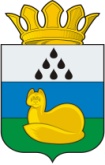 ДУМАУВАТСКОГО МУНИЦИПАЛЬНОГО РАЙОНАПостоянная комиссия по бюджету, местным налогам и сборамР Е Ш Е Н И Е23 июня 2022 г.	№ 5с.УватО проекте решения Думы Уватского муниципального района«Об исполнении бюджета Уватского муниципальногорайона за 2021 год»Рассмотрев проект решения Думы Уватского муниципального района «Об исполнении бюджета Уватского муниципального района за 2021 год», постоянная комиссия РЕШИЛА:Рекомендовать депутатам районной Думы принять проект решения Думы Уватского муниципального района «Об исполнении бюджета Уватского муниципального района за 2021 год».Председатель	И.А. КлимовДУМАУВАТСКОГО МУНИЦИПАЛЬНОГО РАЙОНАПостоянная комиссия по бюджету, местным налогам и сборамР Е Ш Е Н И Е23 июня 2022 г.	№ 6с.УватО проекте решения Думы Уватского муниципального района«Об уполномоченном органе на осуществление контроля в сфере закупок товаров, работ, услуг для обеспечения муниципальных нужд Уватского муниципального района»Рассмотрев проект решения Думы Уватского муниципального района «Об уполномоченном органе на осуществление контроля в сфере закупок товаров, работ, услуг для обеспечения муниципальных нужд Уватского муниципального района», постоянная комиссия РЕШИЛА:Рекомендовать депутатам районной Думы принять проект решения Думы Уватского муниципального района «Об уполномоченном органе на осуществление контроля в сфере закупок товаров, работ, услуг для обеспечения муниципальных нужд Уватского муниципального района».Председатель	И.А. КлимовДУМАУВАТСКОГО МУНИЦИПАЛЬНОГО РАЙОНАПостоянная комиссия по бюджету, местным налогам и сборамР Е Ш Е Н И Е23 июня 2022 г.	№ 7с.УватО проекте решения Думы Уватского муниципального района«Об утверждении Отчета о результатах приватизации муниципального имущества Уватского муниципального района за 2021 год»Рассмотрев проект решения Думы Уватского муниципального района «Об утверждении Отчета о результатах приватизации муниципального имущества Уватского муниципального района за 2021 год», постоянная комиссия РЕШИЛА:Рекомендовать депутатам районной Думы принять проект решения Думы Уватского муниципального района «Об утверждении Отчета о результатах приватизации муниципального имущества Уватского муниципального района за 2021 год».Председатель	И.А. КлимовДУМАУВАТСКОГО МУНИЦИПАЛЬНОГО РАЙОНАПостоянная комиссия по бюджету, местным налогам и сборамР Е Ш Е Н И Е23 июня 2022 г.	№ 8с.УватО проекте решения Думы Уватского муниципального района«О внесении изменений в главу 2 приложения к решению Думы Уватского муниципального района от 07.12.2021 №100«Об утверждении Прогнозного плана (программы) приватизации муниципального имущества Уватского муниципального районана 2022 год»Рассмотрев проект решения Думы Уватского муниципального района «О внесении изменений в главу 2 приложения к решению Думы Уватского муниципального района от 07.12.2021 №100 «Об утверждении Прогнозного плана (программы) приватизации муниципального имущества Уватского муниципального района на 2022 год», постоянная комиссия РЕШИЛА:Рекомендовать депутатам районной Думы принять проект решения Думы Уватского муниципального района «О внесении изменений в главу 2 приложения к решению Думы Уватского муниципального района от 07.12.2021 №100 «Об утверждении Прогнозного плана (программы) приватизации муниципального имущества Уватского муниципального района на 2022 год».Председатель	И.А. КлимовПредседательствующий заседанияКлимов И.А., председатель постоянной комиссии по бюджету, местным налогам и сборамСекретарь заседанияИбрагимова Р.Ф., начальник организационно-правового отдела аппарата Думы Уватского муниципального районазапротиввоздержались- 5- нет- нетзапротиввоздержались- 5- нет- нетРЕШИЛИ:(Решение №5)Рекомендовать депутатам районной Думы принять проект решения Думы Уватского муниципального района «Об исполнении бюджета Уватского муниципального района за 2021 год».запротиввоздержались- 5- нет- нетРЕШИЛИ:(Решение №6)Рекомендовать депутатам районной Думы принять проект решения Думы Уватского муниципального района «Об уполномоченном органе на осуществление контроля в сфере закупок товаров, работ, услуг для обеспечения муниципальных нужд Уватского муниципального района».запротиввоздержались- 5- нет- нетРЕШИЛИ:(Решение №7)Рекомендовать депутатам районной Думы принять проект решения Думы Уватского муниципального района «Об утверждении Отчета о результатах приватизации муниципального имущества Уватского муниципального района за 2021 год».запротиввоздержались- 5- нет- нетРЕШИЛИ:(Решение №8)Принять решение постоянной комиссии «О внесении изменений в главу 2 приложения к решению Думы Уватского муниципального района от 07.12.2021 №100 «Об утверждении Прогнозного плана (программы) приватизации муниципального имущества Уватского муниципального района на 2022 год».№ п/пНаименование показателя2021 год2021 год2021 год2021 год№ п/пНаименование показателяУтвержден-ный планУточненный планКассовое исполнение%испол-нения123456=5/41.Налоговые и неналоговые доходы558 418,2608 138,5631 500,7103,82.Безвозмездные поступления, в том числе:4 607 706,27 984 509,67 856 406,898,42.1. Дотации бюджетам бюджетной системы Российской Федерации3 618 2076 624 0456 624 045100,02.2.Субсидии бюджетам бюджетной системы Российской  Федерации (межбюджетные субсидии)398 668,4564 562,3481 703,985,32.3.Субвенции бюджетам бюджетной системы Российской Федерации584 374,4574 673,7569 344,399,12.4.Иные межбюджетные трансферты6 456,4216 336,8176 601,681,62.5.Безвозмездные поступления  от негосударственных организаций017 527,517 527,5100,02.6.Прочие безвозмездные поступления  150150100,02.7.Доходы бюджетов бюджетной системы Российской Федерации от возврата остатков субсидий, субвенций  и иных межбюджетных трансфертов, имеющих целевое назначение, прошлых лет01646,41685,2102,42.8.Возврат остатков субсидий, субвенций и иных межбюджетных трансфертов, имеющих целевое назначение, прошлых лет0-14 432,1-14 650,7ВСЕГО ДОХОДОВ5 166 124,48 592 648,18 487 907,598,8№ п/пНаименование доходного источника2021 год2021 год2021 год2021 год№ п/пНаименование доходного источникаУтвержден-ный планУточненный планКассовое исполнение%испол-нения123456=5/4Налоговые и неналоговые доходы558 418,2608 138,5631 500,7103,81Налог на доходы физических лиц479 327,7450 496,3469 045,9104,12Акцизы по подакцизным товарам (продукции), производимым на территории Российской Федерации16 772,316 772,318 455,5103,03Налог, взимаемый в связи с применением упрощенной системы налогообложения17 455,021 706,921 886,2110,04Единый налог на вмененный доход для отдельных видов деятельности23,823,8252,3св.1005Налог, взимаемый в связи с применением патентной системы налогообложения492,6979,41031,6105,36Единый сельскохозяйственный налог94,1133,7133,9100,17Земельный налог73,70-36,808Государственная пошлина2 270,02 518,22 699,8107,29Доходы от использования имущества, находящегося в государственной и муниципальнойсобственности17 661,036 036,037 621,4104,410Платежи при пользовании природными ресурсами20 833,069 678,769 679,3100,011Доходы от оказания платных услуг (работ) и компенсации затрат государства188,04 328,24 995,9115,412Доходы от продажи материальных и нематериальных активов375,01701,71 754,7103,113Штрафы, санкции, возмещение ущерба2 852,03 763,33981,0105,8РазделНаименование разделаУтвержден-ный планУточненный планКассовое исполнение%исполнения01Общегосударственные вопросы146 984172 849,8158 555,391,702Национальная оборона3 7283 749,73 749,710003Национальная безопасность и правоохранительная деятельность8 7148 789,08 103,992,204Национальная экономика3 140 059,66 167 802,56 150 995,499,705Жилищно-коммунальное хозяйство412 683,3773 644,8664 574,385,906Охрана окружающей среды013 243,713 243,710007Образование999 3051 129 008,41 080 854,295,708Культура, кинематография128 242132 442,6132 061,599,710Социальная политика94 418,389 208,185 493,295,811Физическая культура и спорт183 351180 440,4179 209,599,314Межбюджетные трансферты общего характера90 29089 85589 855100ИТОГО5 207 775,28 761 0348 566 695,797,8№ п/пНаименованиеПланИсполнено% исполнения1.Региональный проект «Старшее поколение»Национальный проект «Демография», всего105,45105,45100,0в том числе:областной бюджет105,45105,45100,0местный бюджет0002.Региональный проект «Обеспечение устойчивого сокращения непригодного для проживания жилищного фонда»Национальный проект «Жилье и городская среда», всего306 404,56306 404,56100,0в том числе:областной бюджет300 136,1300 136,1100,0местный бюджет6 268,466268,46100,03.Обеспечение мероприятий по переселению граждан из аварийного жилищного фонда, в том числе переселению граждан из аварийного жилищного фонда с учетом необходимости развития малоэтажного жилищного строительства, в рамках государственной программы Тюменской области «Развитие жилищного строительства»111 564,6111 563,74100,0в том числе:областной бюджет111 354,1111 353,28100,0местный бюджет210,5210,46100,0№ п/пНаименование муниципальной программы/ мероприятияКБКПланИсполнено% исполненияПримечание1.«Основные направления развития жилищно-коммунального хозяйства Уватского муниципального района»18 714,88 002,842,8Приобретение и установка блочных канализационных сооружений в с. Уват (левобережье) 050210 712,00,00Переходящий на 2022 год муниципальный контракт № 01673000245210001440001 от 23.08.2021Установка станции очистки воды в п. Муген Уватского района 05028 002,88 002,8100,02.«Строительство, реконструкция и капитальный ремонт объектов муниципальной собственности в Уватском муниципальном районе»77 669,931 924,941,1Разработка проектно-сметной документации по объекту «Реконструкция противопаводковой дамбы на р.Иртыш в с.Осинник Уватского муниципального района»040612 778,812 293,796,2 Экономия средств по муниципальному контракту на проведение государственной экспертизы проектной документации, результатов инженерных изысканий и проверки достоверности определения сметной стоимости объекта капитального строительства  Инженерное обеспечение площадок для малоэтажного жилищного строительства (строительство дорог с щебеночным покрытием по объекту: «Улично-дорожные сети площадки под ИЖС мкр. Дорожников в п.Туртас Уватского района»)050136 514,2939,72,6Переходящий на 2021 год муниципальный контракт №01673000245200000400001 от 21.04.2020 расторгнут, так как подрядной организацией работы не выполнены, нарушен срок выполнения работ, ведется претензионная работа.По итогам электронного аукциона заключен новый муниципальный контракт № 01673000245210001950001 от 24.12.2021 Срок выполнения работ до 01.10.2022Приобретение жилых помещений (квартир)050118 524,413 600,073,4Переходящий на 2022 год муниципальный контракт № 01673000245210002070001 от 27.12.23021 на приобретение жилого помещения (квартиры) на сумму 1606,8 тыс. руб. Остаток ассигнований запланирован к освоению в 2022 годуУстройство подводящих сетей водоснабжения к МКД с. Уват050291,591,5100,0Приобретение нежилого помещения в муниципальную собственность общей площадью 134,5 кв.м.01135 000,05 000,0100,0Разработка ПД на объект «Строительство КОС в с. Уват»05024 061,000Муниципальный контракт №01673000245200002490001 от 16.12.2020 на сумму 3 147 221,5 рублей, срок выполнения работ 270 к.дн. с момента заключения МК. На отчетную дату ПД разработана, согласно МК прохождение гос.экспертизы за счёт Заказчика. Заключение МК с ГАУ ТО "Управление ГЭПД" на прохождение гос.экспертизы ожидается в первом квартале 2022г.  С подрядной организацией проводится претензионная работа. Разработка проектной документации по объекту: «Строительство газовой котельной 0,6 МВт по адресу: п. Туртас Уватского муниципального района»0502700,000Муниципальный контракт №0167300024518000052-0061996-01 от 31.05.2018, требуется повторная гос.экспертиза (в соответствии с МК за счет подрядной организации). Замечания подрядной организацией не устранены, повторно на госэкспертизу подрядчик не заявляется. Заказчиком в адрес подрядной организации направлено соглашение о расторжении муниципального контракта, проводится претензионная работа.ИТОГО96 384,739 927,741,4В том числе:Межбюджетные трансферты из областного бюджета59 820,113 031,533,3Средства переданные в рамках программы благотворительности9 477,5 4 553,145,5ПодразделНаименование мероприятийПлан, тыс. рублей Исполнение, тыс. рублейИтого334 604,6210 031,80103Функционирование представительных органов муниципальных образований247,5247,5На стимулирование органов местного самоуправления (постановление ПТО от 16.07.2021 № 419-п)175,1175,1За достижение наилучших значений показателей социально-экономического развития Тюменской области (постановление ПТО от 20.12.2021 № 890-п)72,472,40104, 0113,0405, 0408, 0412,0709, 1006Функционирование местных администраций 13 308,013 308,0На стимулирование органов местного самоуправления (постановление ПТО от 16.07.2021 № 419-п)5 508,15 508,1Межбюджетные трансферты бюджетам сельских поселений на стимулирование органов местного самоуправления (постановление ПТО от 16.07.2021 № 419-п)2 770,22 770,2За достижение наилучших значений показателей социально-экономического развития Тюменской области (постановление ПТО от 20.12.2021 № 890-п)3 099,43 099,4Межбюджетные трансферты бюджетам сельских поселений за достижение наилучших значений показателей социально-экономического развития Тюменской области (постановление ПТО от 20.12.2021 № 890-п)1 930,31 930,30106Обеспечение деятельности финансовых, налоговых и таможенных органов и органов финансового (финансово-бюджетного) надзора55,455,4На стимулирование органов местного самоуправления (постановление ПТО от 16.07.2021 № 419-п)40,440,4За достижение наилучших значений показателей социально-экономического развития Тюменской области (постановление ПТО от 20.12.2021 № 890-п)15,015,00310Защита населения и территории от чрезвычайных ситуаций природного и техногенного характера, пожарная безопасность196,6196,6На стимулирование органов местного самоуправления (постановление ПТО от 16.07.2021 № 419-п) ЕДДС93,793,7За достижение наилучших значений показателей социально-экономического развития Тюменской области (постановление ПТО от 20.12.2021 № 890-п) ЕДДС102,9102,90406Водное хозяйство20 002,712 577,7Подготовка документации в области безопасности гидротехнических сооружений (переходящий муниципальный контракт и ассигнования на 2022 год) (распоряжение ПТО от 17.05.2019 № 481-рп, от 27.12.2019 № 1794-рп, 05.02.2021 № 46-рп)7 425,00Разработка проектной документации "Реконструкция противопаводковой дамбы на р.Иртыш в с.Осинник» (переходящий муниципальный контракт и ассигнования на 2021 год в сумме 10 500,0 тыс. рублей, оставшиеся ассигнования на прохождение государственной экспертизы) (распоряжение ПТО от 06.09.2019 № 1115-рп, 05.02.2021 № 46-рп)12 577,712 577,70501,0502Жилищно-коммунальное хозяйство143 257,650 616,3Строительство дорог с щебеночным покрытием по объекту: «Улично-дорожные сети площадки под ИЖС мкр. Дорожников в п.Туртас Уватского района» (переходящий муниципальный контракт и ассигнования на 2022 год. Срок выполнения работ до 01.10.2022 г.) (Закон ТО от 28.11.2019 № 85, распоряжение ПТО от 05.02.2021 № 46-рп)36 481,4938,8Разработка проектной документации по объекту: «Строительство газовой котельной 0,6 МВт по адресу: п. Туртас Уватского муниципального района» (заказчиком в адрес подрядной организации направлено соглашение о расторжении муниципального контракта, проводится претензионная работа) (распоряжения ПТО от 18.12.2017 № 1507-рп, от 27.12.2019 № 1794-рп, от 05.02.2021 № 46-рп)700,00,0На капитальный ремонт системы теплоснабжения от ТК-4 до ул. Сосновая п. Демьянка Уватского района Тюменской области (переходящий МК, срок выполнения работ до 01.08.2022 г.) (распоряжение ПТО от 11.08.2021 № 695-рп)14 982,30,0Разработка проектной документации «Строительство канализационных очистных сооружений в с. Уват» (заключение МК с ГАУ ТО "Управление ГЭПД" на прохождение гос.экспертизы ожидается в 1 квартале 2022 г. С подрядной организацией проводится претензионная работа) (распоряжения ПТО от 06.10.2017 № 1187-рп, от 27.12.2019 № 1794-рп, от 05.02.2021 № 46-рп)4 061,00,0На технологическое присоединение к системе теплоснабжения объекта капитального строительства "Тепловые сети п. Демьянка" (переходящий муниципальный контракт на 2022 год) (постановление ПТО от 27.08.2021 № 497-п)73 992,948 095,4На приобретение и установку узла учета тепловой энергии в п. Демьянка (МК на исполнении. Срок выполнения работ до 01.07.2022) (постановление ПТО от 03.09.2021 №538-п)7 040,01 582,1На приобретение и установку блочных канализационных сооружений с емкостью накопителем (МК на исполнении. Сдача работ - 1 квартал 2022 г.) (постановление ПТО от 10.09.2021 №552-п)6 000,00,00503Благоустройство326,3326,3На приобретение МАФ (скамеек и урн) в рамках благоустройства детской игровой площадки на территории Демьянского сельского поселения Уватского муниципального района (постановление ПТО от 23.09.2021 № 594-п)191,3191,3На изготовление и монтаж закладной для стелы "Демьянка 1973" (постановление ПТО от 19.08.2021 № 493-п)135,0135,00603Охрана объектов растительного и животного мира и среды их обитания13 153,213 153,2Создание контейнерных площадок (переходящий муниципальный контракт и ассигнования на 2021 год) (Закон ТО от 28.11.2019 № 85, распоряжение ПТО от 05.02.2021 № 46-рп)13 153,213 153,20701, 0702,0703Образование139 359,9115 469,4На оснащение и подготовку к вводу в эксплуатацию объекта "Строительство школы на 360 учебных мест в с. Уват" (постановление ПТО от 14.05.2021 № 267-п) 71 280,070 610,3На восстановительные работы скатной кровли МАОУ "СОШ п. Демьянка" (постановление ПТО от 16.07.2021 № 415-п) 949,3739,8На приобретение основных средств для муниципальных образовательных учреждений (постановление ПТО от 22.10.2021 № 668-п) 2 969,61 469,0На капитальный ремонт здания МАОУ "Демьянская СОШ им. гвардии матроса А. Копотилова (переходящий муниципальный контракт, срок выполнения работ до 01.10.2022 г.) (распоряжение ПТО от 05.02.2021 № 46-рп) 33 775,014 113,3На выплату ежемесячного денежного вознаграждения за классное руководство (постановление ПТО от 29.12.2020 № 879-п) 27 967,027 967,0Организация предоставления дополнительного образования детей (постановление ПТО от 14.12.2021 № 836-п) 2 419,0570,00801,0804Культура3 282,33 282,3На создание условий для обеспечения поселений, входящих в состав УМР, услугами по организации досуга (постановление ПТО от 23.07.2021 № 439-п) 1 514,01 514,0На приобретение одежды сцены (постановление ПТО от 20.12.2021 № 886-п)199,8199,8Субсидии на поддержку экономического и социального развития коренных малочисленных народов Севера, Сибири и Дальнего Востока (Закон Тюменской области об областном бюджете на 2021 год)1 568,51 568,51102Массовый спорт1 415,1799,1ПД по объекту "Капитальный ремонт кровли спортивно-оздоровительного комплекса "Газовик" п. Демьянка, ул. Пионерная, д.1 (постановление ПТО от 12.11.2021 № 702-п) 616,00,0На приобретение спортивного инвентаря (постановление ПТО от 10.12.2021 № 823-п) 499,1499,1На приобретение спортивного инвентаря (постановление ПТО от 29.12.2021 № 906-п) 300,0300,0Перечень объектов2021 год2021 годПеречень объектовПлан, тыс. рублейИсполнение, тыс. рублейВСЕГО59 818,558 819,91.Мероприятия по повышению надежности и эффективности работы инженерных систем ЖКХ и приведению их в технически исправное состояние, в том числе:13 923,813 064,0Теплоснабжение:11 386,810 527,0Капитальный ремонт сетей теплоснабжения с. Красный Яр (ул. Стивы Дорониной от здания школы до д.18)715,5715,5Ремонт покрытия кровли котельной (мазутной) в п. Демьянка Уватского района Тюменской области598,3598,3Разработка ПСД на капитальный ремонт тепловых сетей и сетей горячего водоснабжения п. Демьянка Уватского района Тюменской области599,5599,5Капитальный ремонт котельной РОВД с. Уват, ул.Речная, д.62 Уватского района Тюменской области6 076,26 076,2Замена узла учета тепловой энергии на границе балансовой принадлежности в с.Демьянское593,8296,9Замена узла учета тепловой энергии на границе балансовой принадлежности в п.Нагорный563,6281,8Замена узла учета тепловой энергии на границе балансовой принадлежности в п.Муген561,3280,2Ремонт оборудования котельной (мазутной) в п. Демьянка Уватского района Тюменской области1 578,61 578,6Проведение режимно-наладочных испытаний оборудования Котельной п.Демьянка, ул.Железнодорожная, д.31 Уватского района Тюменской области100,0100,0Водоснабжение:1 611,61 611,6Ремонт сетей водоснабжения в д. Сафьянка Уватского района Тюменской области (1 очередь)256,3256,3Ремонт ВОС п. Нагорный Уватского района Тюменской области83,283,2Ремонт сетей водоснабжения в п. Демьянка, ул. Железнодорожная, д. 9 Уватского района Тюменской области1 272,11 272,1Водоотведение:925,4925,4Ремонт КНС с. Уват, ул.Тополиный остров Уватского района Тюменской области370,0370,0Создание материального запаса для повышения надежности и эффективности системы водоотведения с. Уват Уватского района Тюменской области528,2528,2Установка узла учёта на КОС производительностью 100 м3/сут. В с.Уват Уватского района27,227,22. Капремонт муниципального жилищного фонда 3 880,63 880,6Тюменская область, Уватский район, п.Туртас ул.Победы д.11е, кв.20 ремонт полов95,195,1Тюменская область, Уватский район, п.Нагорный ул.Нефтяников д.6 кв.7     капитальный ремонт стен, полов, потолка, замена окон и дверей1 328,31 328,3Тюменская область, Уватский район, с.Уват, ул.Белкина, д.4, кв.1     капитальный ремонт стен, полов, потолка, печь, системы электроснабжения535,6535,6Тюменская область, Уватский район, п. Туртас, ул. Ленина, д. 11, кв.2     капитальный ремонт крыши197,0197,0Тюменская область, Уватский район, с.Уват, ул.Ленина, д.3, кв.8     замена электрической проводки, замена окон50,950,9Тюменская область, Уватский район, п.Туртас, ул.Солнечная, д.1, кв.14     замена межэтажного перекрытия, замена потолка79,279,2Тюменская область, Уватский район, с.Горнослинкино, ул.Нагорная, д.25      замена полов, замена радиаторов отопления417,2417,2Тюменская область, Уватский район, с.Уват, ул.Авиаторов, д.1, кв.8     замена полов, потолков, стен375,6375,6Тюменская область, Уватский район, с. Уват, мкр. Центральный, д.7, кв.5     замена полов74,874,8Тюменская область, Уватский район, п.Нагорный, ул.Нефтяников, д.6, кв.7     капитальный ремонт стен, полов, потолка, замена окон и дверей365,8365,8Тюменская область, Уватский район, п. Першино, ул. Иртышская, д.11/1     замена системы электроснабжения65,165,1Тюменская область, Уватский район, с. Уват, мкр. Центральный, д.6, кв. 26     замена входной двери39,839,8Тюменская область, Уватский район, с. Уват, мкр. Центральный, д.7, кв.9     замена системы теплоснабжения125,7125,7Тюменская область, Уватский район, с.Уват, мкр.Центральный, д.5, кв.2     замена входной двери53,553,5Тюменская область, Уватский район, с.Уват, мкр.Центральный, д.7, кв.1     замена двери56,656,6Тюменская область, Уватский район, с.Уват мкр.Центральный, д.5, кв.8     ремонт системы водоснабжения20,420,43. Установка станций подготовки питьевой воды8 002,88 002,8Установка станции очистки воды в п. Муген Уватского района Тюменской области8 002,88 002,84. Капитальный ремонт дорог  33 961,433 872,5Ремонт автомобильных дорог общего пользования местного значения Уватского муниципального района 1 очередь: с.Уват, д.Сергеевка Уватского района Тюменской области8 622,18 622,1Ремонт автомобильных дорог общего пользования местного значения Уватского муниципального района 2 очередь: п.Туртас, с.Горнослинкино Уватского района Тюменской области7 416,37 416,3Ремонт автомобильных дорог общего пользования местного значения Уватского муниципального района 3 очередь: с.Демьянское, п.Демьянка Уватского района Тюменской области8 497,28 497,2Ремонт автомобильных дорог общего пользования местного значения Уватского муниципального района 4 очередь: с.Осинник, п.Першино, д.Ищик Уватского района Тюменской области3 949, 53 949, 5Переходящий остаток дорожного фонда (ремонт дороги по ул.Центральная в д.Сергеевка (перенос остановочного комплекса)288, 2199,3Выполнение работ по приведению пешеходных переходов в нормативное состояние у образовательных учреждений, находящихся на территории УМР600,0600,0Ремонт автомобильных дорог общего пользования местного значения Уватского муниципального района 5 очередь: п.Демьянка, с. Уват Уватского района Тюменской области3 111, 53 111, 5Устройство пешеходного тротуара на межквартальной дороге №6 мкрн. Центральный, с.Уват917, 2917, 2Устройство водопропускных труб в населенных пунктах Уватского района559, 4559, 45. Прочие работы, в том числе:49,90,0Консервация пешеходного путепровода, расположенного по адресу: Тюменская область, Уватский район, с. Уват, мост пешеходный через федеральную автодорогу 371 км.49,90,0Наименование муниципальных программУточненный план,тыс. рублейИсполнено, тыс. рублей% исполнения к уточненному плануВСЕГО по муниципальным программам8 438 546,78 273 642,198,0Строительство, реконструкция и капитальный ремонт объектов муниципальной собственности в Уватском муниципальном районе164 889,795 149,657,7Создание условий для предоставления транспортных услуг и организация транспортного обслуживания автомобильным транспортом по внутримуниципальным маршрутам регулярных перевозок в границах Уватского муниципального района40 559,2 40 536,499,9Основные направления дорожной деятельности в Уватском муниципальном районе46 843,446 754,599,8Основные направления развития образования Уватского муниципального района967 175,4942 448,197,4Основные направления градостроительной политики в Уватском муниципальном районе2 322,02 273,797,9Основные направления стратегического развития инвестиционной деятельности, малого и среднего предпринимательства в Уватском муниципальном районе5 989 537,85 989 537,8100,0Развитие малых форм хозяйствования в сельскохозяйственной отрасли Уватского района5 226,35 153,398,6Экономическое и социальное развитие коренных малочисленных народов Севера, проживающих на территории Уватского муниципального района9 400,69 213,398,0Основные направления развития культуры в Уватском муниципальном районе122 296,3122 296,3100,0Основные направления развития физической культуры и спорта, молодежной политики в Уватском муниципальном районе306 658,3303 884,899,1Социальная поддержка населения Уватского района64 186,362 273,497,0Обеспечение безбарьерной среды жизнедеятельности и социальной интеграции инвалидов в Уватском муниципальном районе490,5408,883,3Основные направления развития жилищно-коммунального хозяйства Уватского муниципального района293 608,7231 138,378,7Переселение граждан из непригодных для проживания жилых помещений и многоквартирных домов, признанных аварийными и подлежащими сносу422 313,2419 534,899,3Основные направления развития туризма в Уватском муниципальном районе500,0500,0100,0Развитие торговли в Уватском муниципальном районе220,0220,0100,0Улучшение условий и охраны труда на территории Уватского муниципального района0,00,00,0Основные направления деятельности по реализации государственной политики в сферах национальных, государственно-конфессиональных и общественно-политических отношений и профилактике экстремистских проявлений на территории Уватского муниципального района112,0112,0100,0Профилактика терроризма, минимизация и (или) ликвидация последствий проявления терроризма на территории Уватского муниципального района2 207,02 207,0100,0Направление расходования средствУточненный план,тыс. рублейИсполнено, тыс. рублейЕдиновременная выплата многодетным малоимущим семьям с тремя и более детьми в возрасте до 18 лет на подготовку к новому учебному году 463,7463,7Единовременная выплата к Дню Победы и Дню защитника Отечества 105,1105,1Ежемесячная денежная компенсация абонентской платы за пользование квартирным проводным телефоном45,818,8Единовременная выплата семьям при рождении ребенка323,2313,1Единовременная выплата родственникам умершего, или лицу, взявшему на себя организацию похорон272,5264,7Оказание материальной помощи гражданам, находящимся в трудной жизненной ситуации1 650,01 563,6Ежемесячная выплата участникам Великой Отечественной войны в размере 900 рублей11,011,0Ежемесячная выплата отдельным категориям граждан в размере 200 рублей1 283,01 269,0Единовременная выплата многодетным малоимущим семьям с тремя и более детьми в возрасте до 18 лет к Дню матери349,2344,1Возмещение расходов по оплате услуг бани общего пользования 551,0531,9Возмещение расходов на оплату проезда на автомобильном транспорте общего пользования (кроме такси) по внутримуниципальным маршрутам в границах района льготным категориям населения (за исключением областных и федеральных льготников)741,6730,7Возмещение расходов на оплату медицинского осмотра лиц, достигших пенсионного возраста, при направлении на санаторно-курортное лечение4,10,0Всего5 800,25 615,7Номер избира-тельного округаФамилия Имя ОтчествоПрисутствие/отсутствие депутата(с указанием причины отсутствия)3Дивак Светлана АнатольевнаПрисутствовала4Софронов Василий ВикторовичПрисутствовал9Попова Светлана ПавловнаПрисутствовала12Климов Иван АлексеевичПрисутствовал14Марченко Александр ВладимировичПрисутствовалВСЕГО присутствует:5